數位學習必修組裝課程操作說明書1、進入e等公務園+學習平臺網站首頁，並登入網站（網址：https://elearn.hrd.gov.tw/mooc/index.php）。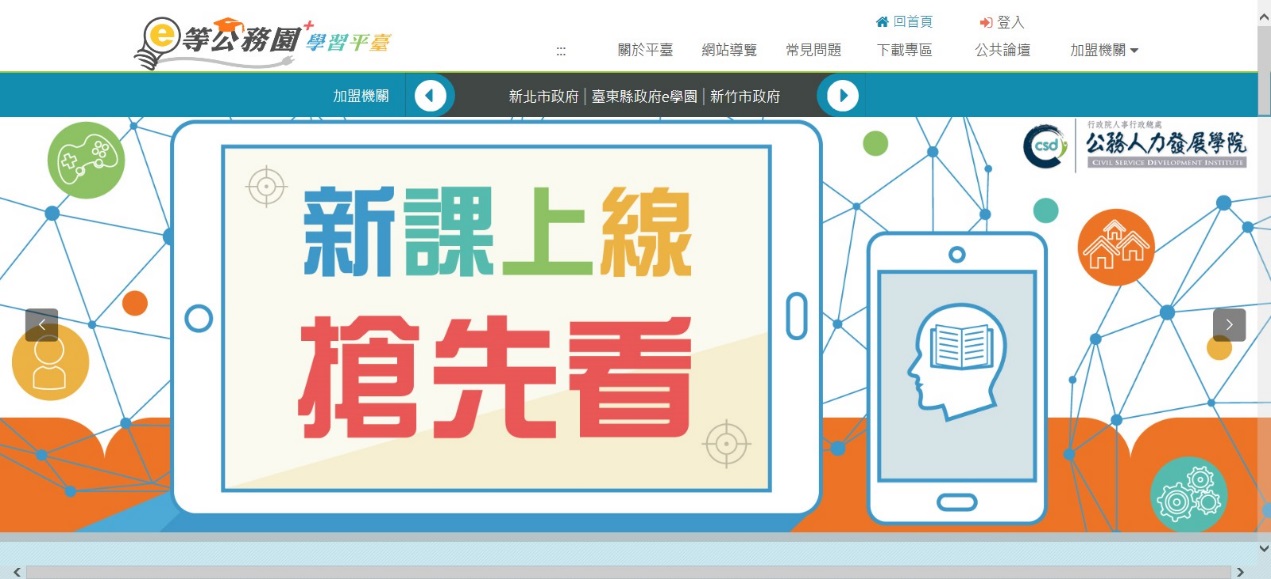 2.或點選「人事服務網eCPA」選項，插入自然人憑證以「公務人員」身分登入。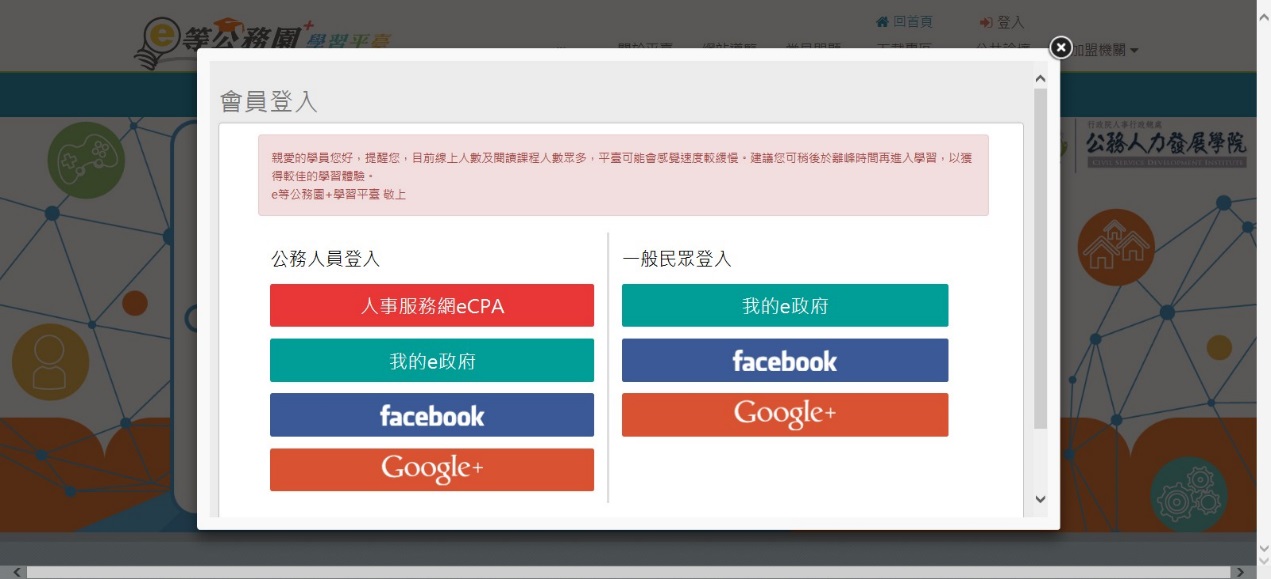 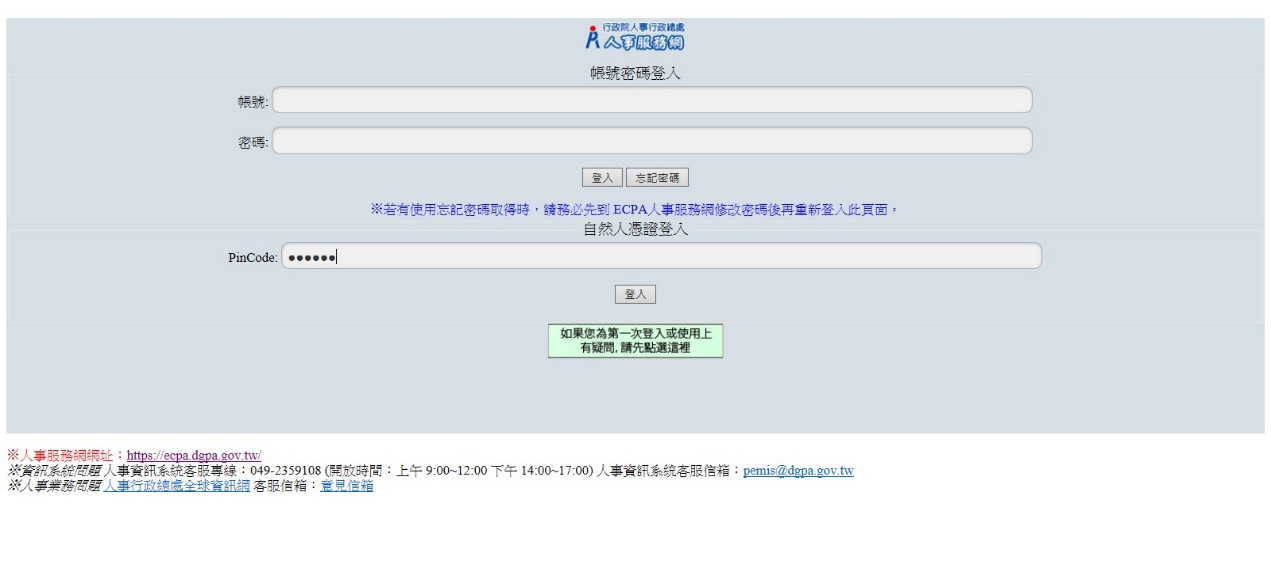 3.以公務人員身分登入完成後，於右上角點選加盟機關／加盟機關一覽表。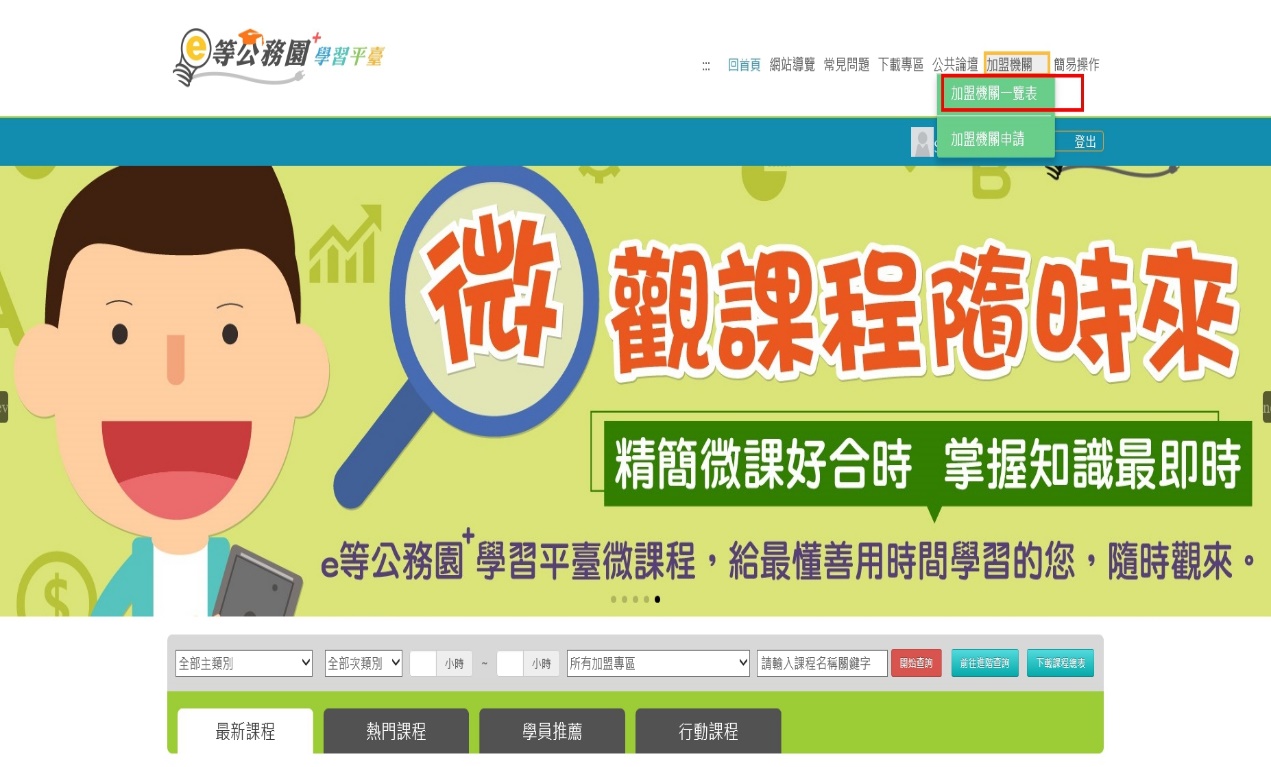 4.進入加盟機關一覽表後，點選「文官e學苑」，進入數位學習專區。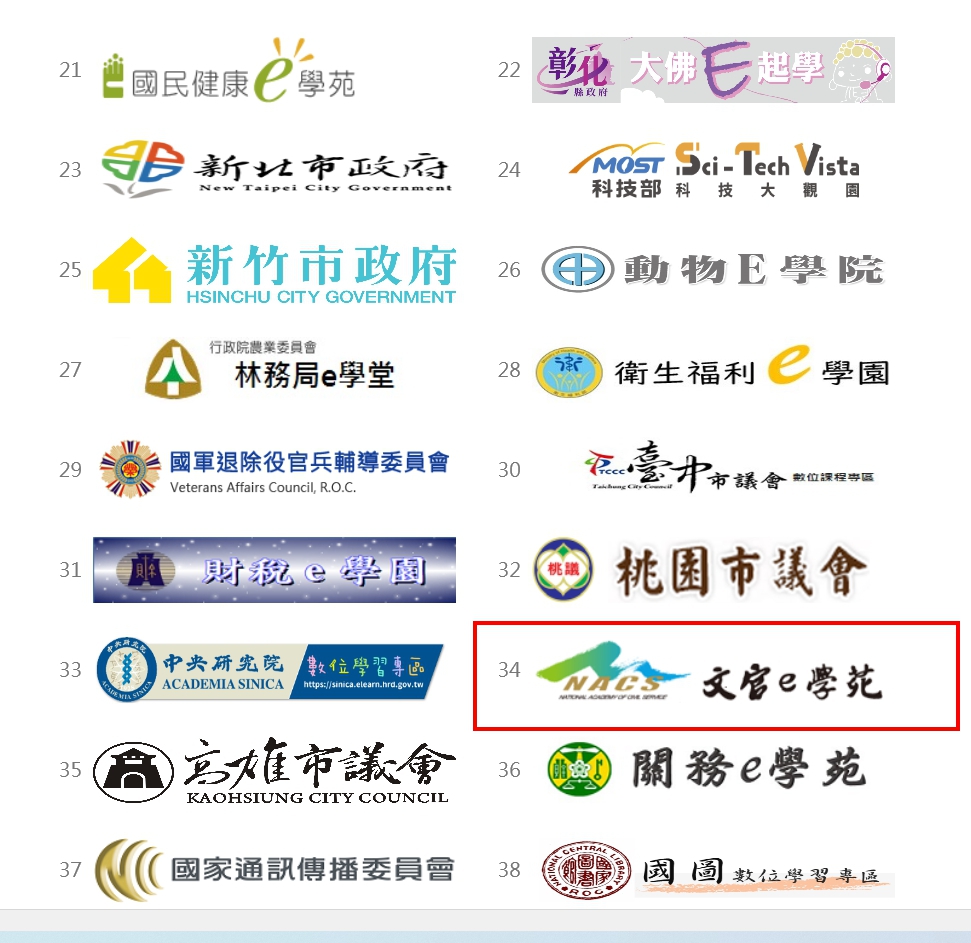 5.點選組裝課程圖示，進入「110年度每月一書導讀專區」課程專區。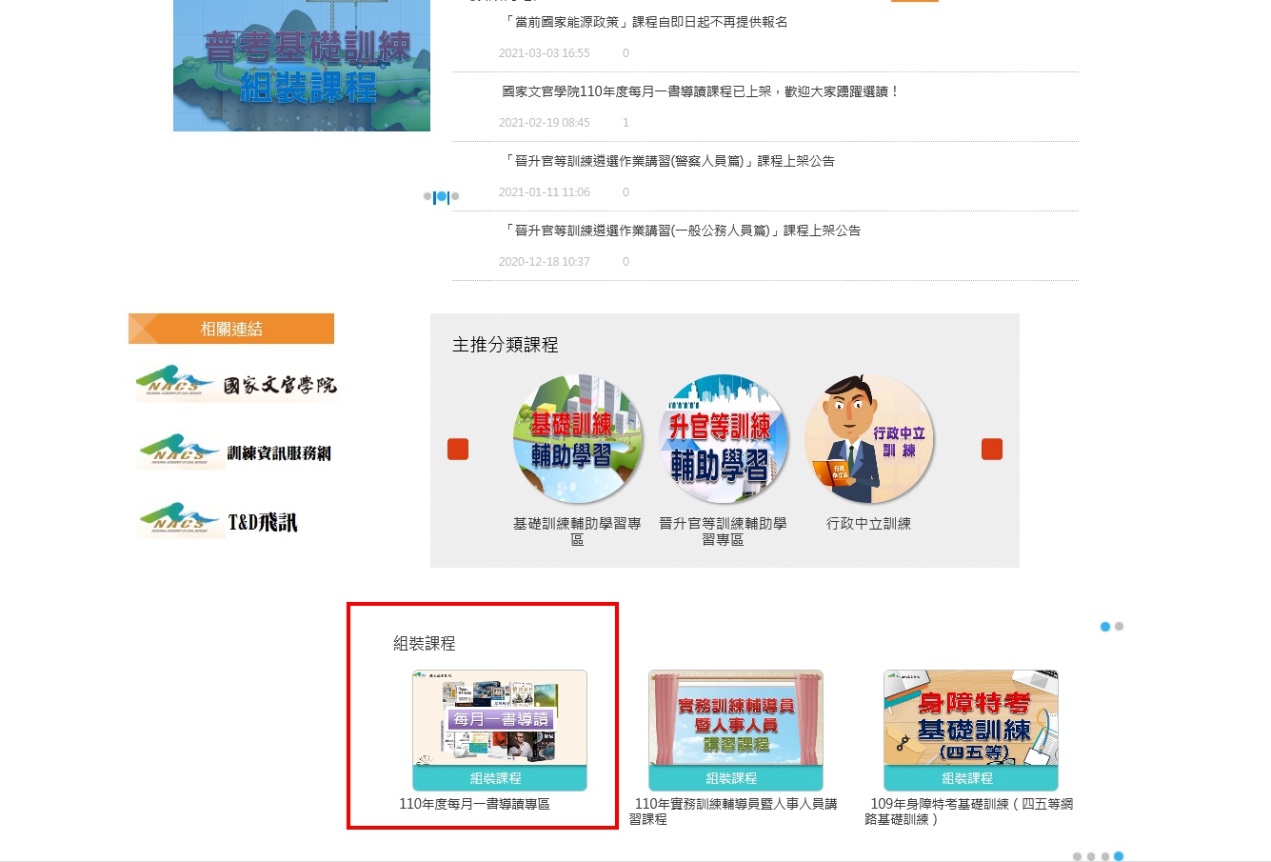 6.點選右邊整批選課，會出現「確認要報名此課程？」訊息，請點選確定。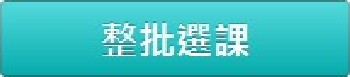 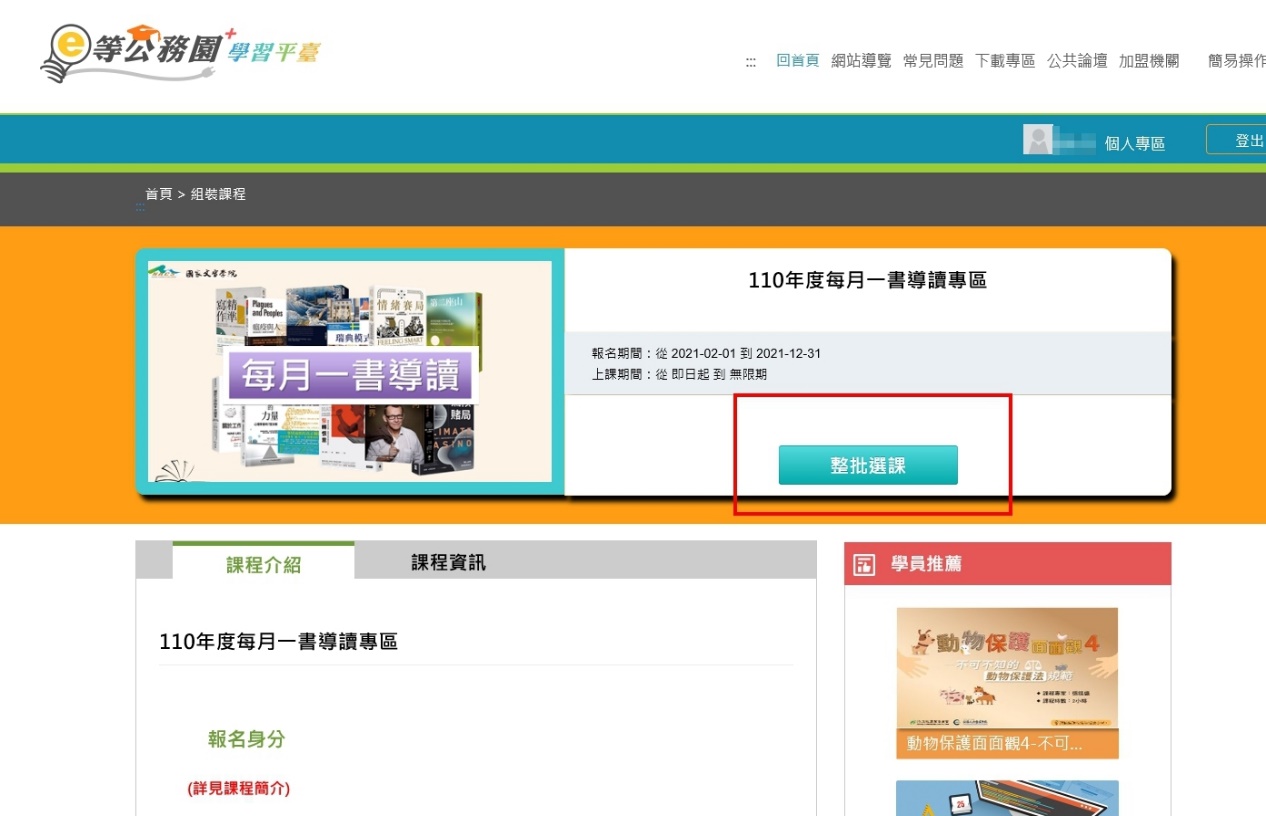 7.確定報名此課程後，將滑鼠游標移至「課程資訊」字樣，點選後將頁籤切換為課程清單列表。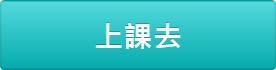 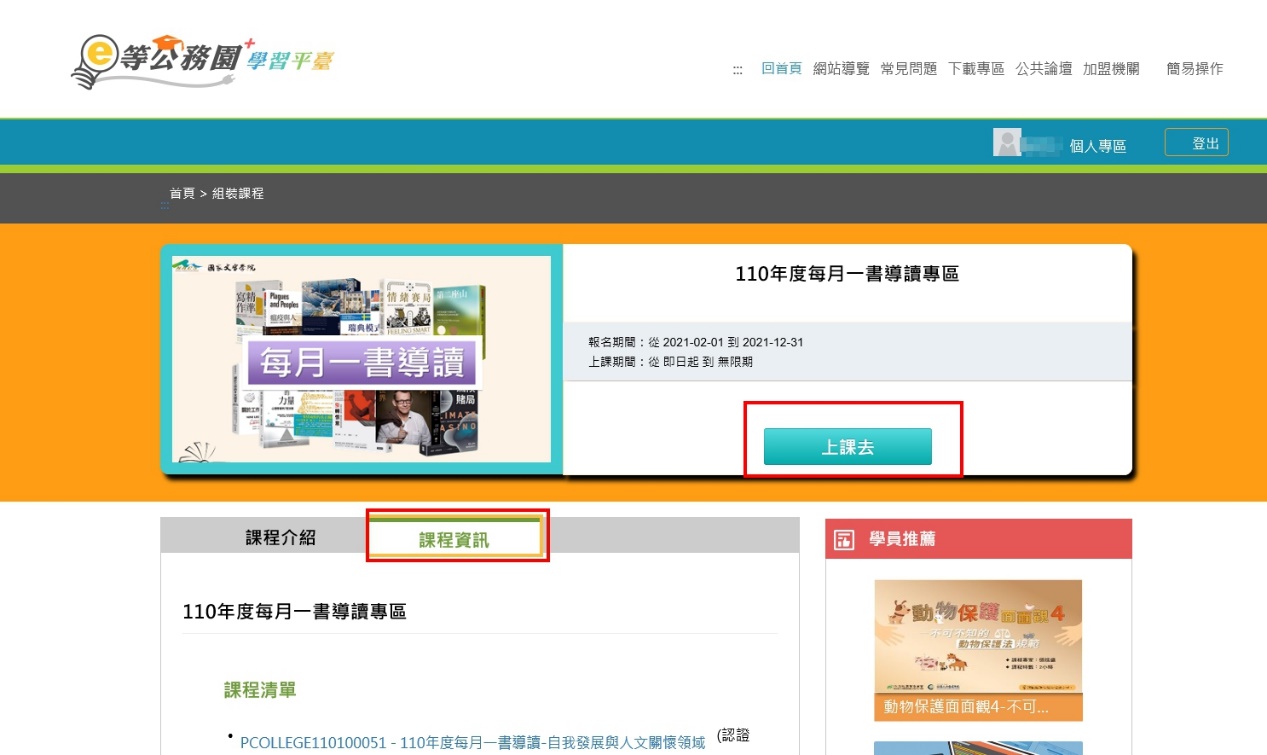 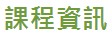 